Hello!! how are you? Every week I will give your a pair of games to review English lessons we did this year….this week, parts of the body review and classroom objects. Any doubt write to: christiantello@ieturoderoquetes.cat Back to school quizBody parts quiz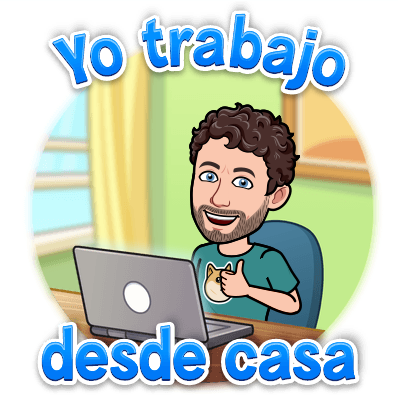 